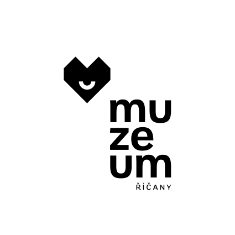 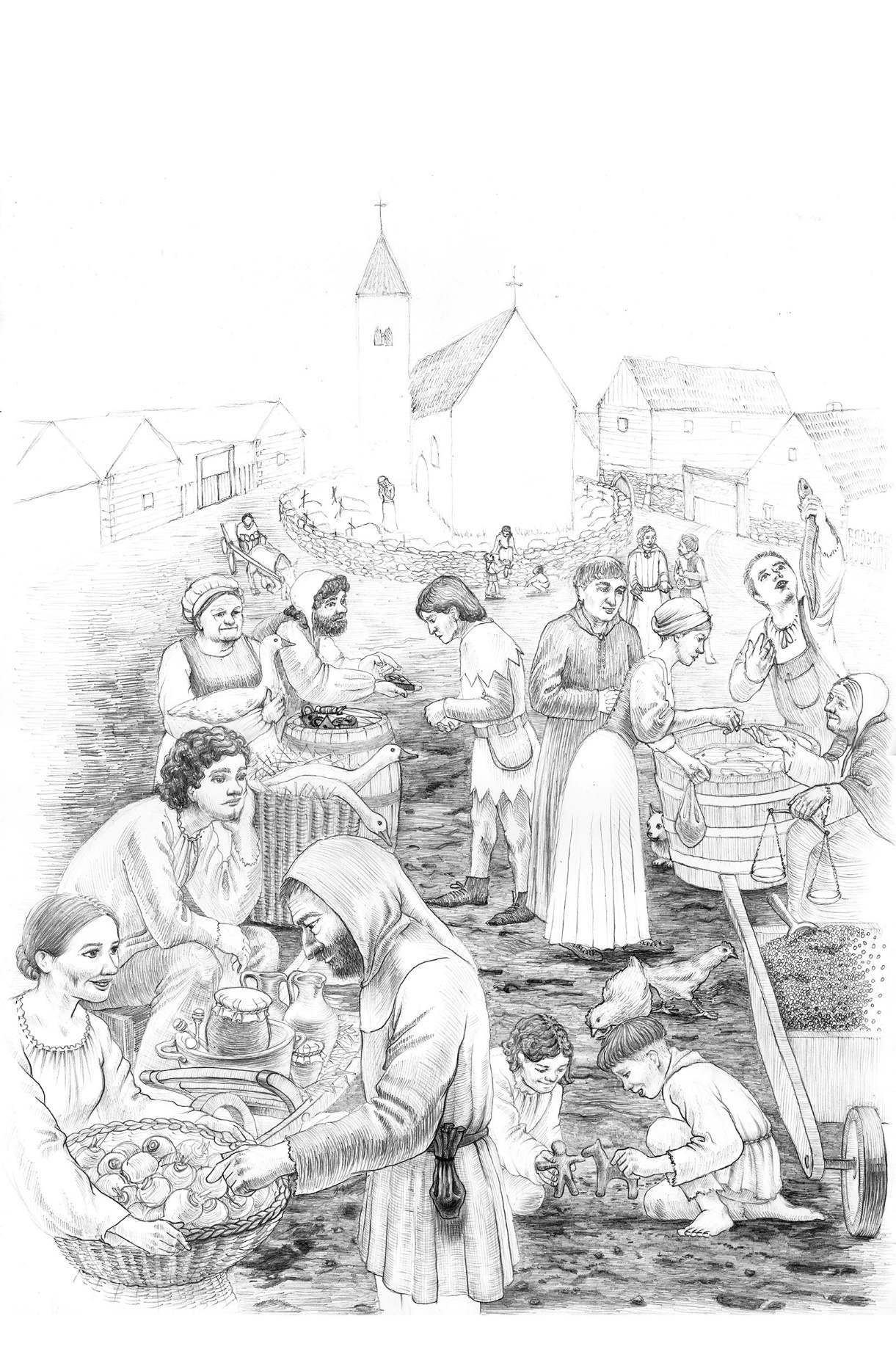 Stručná metodika je popis realizace programu pro učitele. Průvodce programem (příloha 4. 1.) stručně představuje obsah programu, upozorňuje na zajímavosti a formou fotografií z realizace ukazuje, jak program probíhá. Jednotlivé lekce je možné využít například jako materiál pro žáky, kteří se části programu nemohli účastnit. Průvodce programem a všechny další přílohy jsou ke stažení zde:https://muzeumricany.cz/regionalni-ucebnice/programy-hands-on/od-hradu-dale/ 
Cílová skupina: 	3. - 5. třídaHodinová dotace	16 vyučovacích hodin.Lekce 1 Co víme o středověku? – 1 vyučovací hodinaForma a bližší popis realizaceVe škole. Zjišťujeme vstupní znalost dětí o středověku, ukotvujeme časově období středověku v jednoduché časové ose.MetodyIndividuální práce  ̶  pretestSkupinová práce – časová osaDiskuse – porovnávání historických obdobíPomůckypretest (příloha 4.2 PL Pretest), časová osa (příloha 4.3 Časová osa), lístečky (lepicí trhací bločky), interaktivní tabule, tabletyLekce 2 Říčany ve středověku – 1 vyučovací hodinaForma a bližší popis realizaceVe škole. Žáci pracují s textem o říčanském hradu metodou INSERT. MetodyIndividuální práce – práce s textemSpolečné vyhodnocení – práce s textemSebehodnoceníMístně ukotvené učení – informace o říčanském hraduPomůckykresba středověkého náměstí z animace Vývoj města (příloha 4.4 Středověké Říčany kresba), text o říčanském hradu s úkoly (příloha 4.5 Říčanský hrad text), portfolia (příloha 4.31 Desky na portfolia), tabuleLekce 3 Model středověkého městečka – 4 vyučovací hodinyForma a bližší popis realizaceVe škole. Žáci pracují ve skupinách podle skupinových rolí. Společně sestavují model středověkého městečka. Využívají vystřihovánky středověkých domů a částí říčanského hradu, další materiály pro tvoření a informace o středověkých domech. Skupiny prezentují své výstupy a hodnotí svou práci. Zakončujeme interaktivní prezentací o životě středověkého dítěte Od hradu dále.MetodySkupinová práce se skupinovými rolemi – stavba modeluPráce s textem – informace o domechPrezentace podle kritérií slovní prezentaceHodnocení skupinové práceInteraktivní prezentace – hádají, aktivně se zapojujíMístně ukotvené učení – model hradu, informace o podobě Říčan ve středověku, sbírkové předměty Pomůckyvizualizace říčanského hradu (příloha 4.6 Vizualizace Říčanský hrad ve středověku), vystřihovánky 5 domů + 5 částí hradu (příloha 4.7 Středověké Říčany vystřihovací model), texty k modelům (příloha 4.8 Středověké domy texty), obrázek a půdorys hradu podle vystřihovánek (příloha 4.9 Říčanský hrad stavba modelu), hodnocení skupinové práce (příloha 4.10 Hodnocení skupinové práce), jmenovky pro skupinové role (příloha 4.12 Skupinové role model hradu), kritéria prezentace (příloha 4.13 Kritéria slovní prezentace), prezentace (příloha 4.11 Od hradu dále prezentace), lepidla, nůžky, knihařská kostka, barvy, kartony (pod každý dům), modelína, přírodniny (klacíky, vlna, drátky, provázky, nitě…), tablety, instrukce k instalaci (příloha 4.14 Geolokační hra Za pokladem do středověkých Říčan)Lekce 4 Život ve středověku – 4 vyučovací hodinyForma a bližší popis realizaceV centru Říčan a v zahradě u říčanského hradu. Žáci se seznamují se středověkými Říčany v geolokační hře, zkoušejí si činnosti ze života dětí ve středověku z různých společenských vrstev.MetodyZážitková výuka – geolokační hra a vizualizace říčanského hradu, realizace praktických činností ze života středověkých dětí (např. souboj s meči, psaní na voskové destičky nebo šití váčků na mince); rozvoj spolupráce, rozvoj praktických dovedností, manuální zručnosti, řešení problému, kreativita.Místně ukotvené učení – poznáváme středověké Říčany v kontaktu s reálným prostředím.Výuka venku – program probíhá celý venku, ze zázemí se využívá pouze wc.Pomůckyvizualizace říčanského hradu (příloha 4.6 Vizualizace Říčanský hrad ve středověku), instrukce ke geofunu (příloha 4.14 Geolokační hra Za pokladem do středověkých Říčan), fotografie středověkého pokladu (příloha 4.15 Poklad fotografie),  tablety s nainstalovaným geofunem a vizualizací, mince            a informace o minci (příloha 4.16 Pražský groš informace), role k losování (příloha 4.17 Role Život dětí ve středověku), iluminace k vybarvování (příloha 4. 18 Iluminace), pastelky, vyšívací kruh 10x, bavlnky, jehly, látky na vyšívání, pravidla pro souboj (příloha 4.19. Pravidla pro cvičný souboj), 2x vatová zbroj    a rukavice, měkčené meče, voskové destičky a stylus, vzor pro psaní (příloha 4.20 Vzor gotické písmo), jablka, mrkev, petržel, zelí, chleba, dřevěné misky a lžíce, prkénka, nože, voda na mytí, tkací rám, dláto a dřevěná palice, kus dřeva na dlabání, směs hrachu a jiných zrnek, pytlíkyLekce 5 Les ve středověku a dnes – 4 vyučovací hodinyForma a bližší popis realizaceV lese. Žáci hrají hru na loupežníky, porovnávají funkce lesa ve středověku a dnes. Zkoumají jako badatelé obnovu lesa.MetodySkupinová práce se skupinovými rolemiZážitková pedagogika – aktivně zkoumají v leseMístně ukotvené učení – terén okolí školy (rostliny, pobytové stopy, voda), mapaVýuka venku – výprava do terénu Badatelsky orientovaná výuka – hledání semenáčků stromů v terénu, žáci se učí pracovat vědeckou metodou od kladení otázky přes hypotézu, plánování pokusu a vyhodnocení výsledků PomůckyPomůcky: pravidla hry (příloha 4.21 Hra na loupežníky a kupce), funkce lesa – sady lístečků (příloha 4.22 Funkce lesa), zboží, krabice s penízky, koule, fáborky, pracovní list Jak se obnovuje les (příloha 4.23 PL Obnova lesa), desky, tužky, jmenovky a vizitky (příloha 4.24 Skupinové role BOV), fotky semenáčků stromů (příloha 4.25 Semenáčky stromů fotografie), reflexe (příloha 4.26 Jak se starat o les), provázky na vymezení plochy.Lekce 6 Poznáváme historii – 2 vyučovací hodinyForma a bližší popis realizaceVe škole. Žáci připravují plakáty na různá témata ze středověku a prezentují je. Pracují ve skupinách. Navzájem hodnotí, jak se jim dařilo kritéria splnit. Ověření, kam se během celého programu posunuli.MetodySkupinová práce se skupinovými rolemiVýtvarná prezentace s kritérii – formativní hodnoceníSlovní prezentace s kritérii – formativní hodnoceníPomůckykritéria prezentace mluvené (příloha 4.13 Kritéria slovní prezentace) a výtvarné (příloha 4.27 Kritéria výtvarné prezentace), témata na kartičkách k losování, obrázky (příloha 4.30 Obrázky pro výtvarné prezentace), vytištěné vybrané fotky, tablety, posttest (příloha 4.2 PL Pretest), pamětní list pro žáky (příloha 4.29 Pamětní list), prezentace připravená z fotek z programu a v kostýmech, vizitky pro role (příloha 4.28 Skupinové role výtvarná prezentace), velké papíry, pastelky a tužkyPřílohy ke stažení: https://muzeumricany.cz/regionalni-ucebnice/programy-hands-on/od-hradu-dale/Průvodce programem Od hradu dálePL PretestTematický blok (Středověké město) č. 1 Téma č. 1 (Co víme o středověku?)Časová osaTematický blok (Středověké město) č. 1 Téma č. 1 (Co víme o středověku?)Středověké Říčany kresba (s odkazem na Vývoj krajiny na Říčansku)Tematický blok (Středověké město) č. 1Téma č. 2 (Říčany ve středověku)Říčanský hrad textTematický blok (Středověké město) č. 1Téma č. 2 (Říčany ve středověku)Vizualizace Říčanský hrad ve středověkuTematický blok (Středověké město) č. 1Téma č. 2 (Říčany ve středověku)Středověké Říčany vystřihovací modelTematický blok (Středověké město) č. 1Téma č. 3 (Model středověkého městečka)Středověké domy textyTematický blok (Středověké město) č. 1Téma č. 3 (Model středověkého městečka)Říčanský hrad stavba modeluTematický blok (Středověké město) č. 1Téma č. 3 (Model středověkého městečka)Hodnocení skupinové práceTematický blok (Středověké město) č. 1Téma č. 3 (Model středověkého městečka)Od hradu dále prezentaceTematický blok (Středověké město) č. 1Téma č. 3 (Model středověkého městečka)Skupinové role Stavba modelu hraduTematický blok (Středověké město) č. 1Téma č. 3 (Model středověkého městečka)Kritéria slovní prezentaceTematický blok (Středověké město) č. 1Téma č. 3 (Model středověkého městečka)Geolokační hra Za pokladem do středověkých ŘíčanTematický blok (Středověké město) č. 1Téma č. 4 (Život ve středověku)Poklad fotografieTematický blok (Středověké město) č. 1Téma č. 4 (Život ve středověku)Pražský groš informaceTematický blok (Středověké město) č. 1Téma č. 4 (Život ve středověku)Skupinové role Život dětí ve středověkuTematický blok (Středověké město) č. 1Téma č. 4 (Život ve středověku)Iluminace Tematický blok (Středověké město) č. 1Téma č. 4 (Život ve středověku)Pravidla pro cvičný soubojTematický blok (Středověké město) č. 1Téma č. 4 (Život ve středověku)Vzor gotické písmoTematický blok (Středověké město) č. 1Téma č. 4 (Život ve středověku)Hra na loupežníky a kupceTematický blok (Les ve středověku a dnes) č. 2Téma č. 1 (Les ve středověku a dnes)Funkce lesaTematický blok (Les ve středověku a dnes) č. 2Téma č. 1 (Les ve středověku a dnes)PL Obnova lesaTematický blok (Les ve středověku a dnes) č. 2Téma č. 1 (Les ve středověku a dnes)Skupinové role BOVTematický blok (Les ve středověku a dnes) č. 2Téma č. 1 (Les ve středověku a dnes)Semenáčky stromů fotografieTematický blok (Les ve středověku a dnes) č. 2Téma č. 1 (Les ve středověku a dnes)Jak se starat o lesTematický blok (Les ve středověku a dnes) č. 2Téma č. 1 (Les ve středověku a dnes)Kritéria výtvarné prezentaceTematický blok (Poznáváme historii) č. 3Téma č. 1 (Poznáváme historii) – 2 vyučovací hodinySkupinové role výtvarná prezentaceTematický blok (Poznáváme historii) č. 3Téma č. 1 (Poznáváme historii) – 2 vyučovací hodinyPamětní listTematický blok (Poznáváme historii) č. 3Téma č. 1 (Poznáváme historii) – 2 vyučovací hodinyObrázky pro výtvarné prezentaceTematický blok (Poznáváme historii) č. 3Téma č. 1 (Poznáváme historii) – 2 vyučovací hodiny4.31    Desky na portfoliaTematický blok (Středověké město) č. 1Téma č. 2 (Říčany ve středověku)TémaČasová dotaceMísto realizaceObsahCo víme o středověku?1 vyučovací hodinaškolaÚvodní hodina, zjišťování znalostí žáků, časová osa.Říčany ve středověku1 vyučovací hodinaškolaPráce s textem metodou INSERT.Model středověkého městečka4 vyučovací hodinyškolaSpolečná stavba modelu středověkého města.Život ve středověku4 vyučovací hodinycentrum ŘíčanZážitkový program v okolí říčanského hradu. Les ve středověku a dnes4 vyučovací hodinylesBádání v lese.Poznáváme historii2 vyučovací hodinyškolaTvorba plakátů a prezentace.Úvod +zadání pretestu5 minut1) Startujeme společný projekt o životě ve středověku. Spolupracovat budeme s muzeem. Nejdřív zkusíme zjistit, co už o středověku víte.2) Zadání pretestu – verze pro kluky a holky, podle kresby postavy (příloha 4.2 PL Pretest):Představte si, že jste se narodili ve středověku. Jaký si myslíte, že je váš život? Nebudeme si o tom povídat, dostanete obrázek, ke kterému napíšete, co si myslíte o svém životě ve středověku: co jíte, co se učíte, co děláte ve volném čase… Můžete do obrázku psát nebo i kreslit (třeba oblečení) – ale pracujte jen s tužkou. Na práci máte 10 minut.3) Má někdo dotazy, rozumíte zadání?Pretest10 minut 1) Kontrola, že žáci vyplňují podle zadání. 2) Pretest vybrat a uschovat pro srovnání s posttestem.Časová osa20 minut1) Porovnáme středověk s jinými dobami. 2) Do skupin dostanou žáci na tabletech (počítačích) nebo vytištěný pracovní list s časovou osou (příloha 4.3 Časová osa).  Sestavují ve skupinách obrázky a slova k sobě tak, že je na tabletech přemisťují přímo v dokumentu, nebo na papírech číslují a spojují se skupinou pojmů období po sobě (5 minut).3) Postupně z každé skupiny přicházejí k tabuli zástupci skupin a na interaktivní tabuli přesouvají postavy a k nim přiřazené pojmy – společně korigujeme, pokud došlo k chybě. Pojmy se říkáme a nastavujeme, co znamenají.Diskuse-reflexe 10 minutZadání: Představte si, že máte stroj času. Vyberte si, v jakém období byste nejraději žili a jeden důvod, proč. Napište si na lísteček název období a důvod, proč jste si ho vybrali.Žáci lístečky nalepí ke své postavě. Postupně od nejstaršího období sečteme lístečky a přečteme důvody. Komentujeme, jestli se opakují důvody.Časová osa i s lístečky se vyvěsí ve třídě.Úvod +zadání práce s textem10 minutUčitel/ka promítne obrázek náměstí ze středověku (nebo vytištěný pověsí na tabuli) (příloha 4.4 Středověké Říčany kresba). Ve výtvarné výchově budeme vyrábět model říčanského hradu a náměstí ve středověku, dnes si něco přečteme o říčanském hradu.Zadání textu (příloha 4.5 Říčanský hrad text)Učitel/ka píše značky na tabuli, vysvětluje na příkladech. Tabulka je zároveň vytištěná – do lavic. Máte 15 minut na práci s textem, kam dojdete, je na vás, záleží na tom, jak se vám bude práce dařit. Kdo bude potřebovat poradit, přihlásí se, budu vás obcházet.Má někdo dotazy, rozumíte zadání?Práce s textem20 minut Kontrola, že žáci pracují podle zadání.  15 minut.Výběr jedné nejdůležitější informace ke každé značce do tabulky (kdo některou značku nepoužil, nevyplňuje) – druhá část pracovního listu. Společné vyhodnocení textu10 minutUčitel/ka vyvolá několik dětí, které sdílejí, co si napsali k různým značkám, na tabuli můžeme zapisovat, co říkají, sledujeme, jestli se něco opakuje.Kontrolní dotazy: Jaká stavba ze středověku slouží dodnes? Proč je z hradu dnes už jen zřícenina? Jaké domy stály na kraji města a proč?Hodnocení práce žáky 5 minutHodnocení – žák hodnotí svou práci – součást pracovního listu.Učite/lka se na závěr ptá všech:Komu pomohly značky najít v textu důležité informace a lépe se soustředit na obsah? Bude užitečné s touto metodou pracovat i příště?Učitel/ka rozdá portfolia (příloha 4.31 Desky na portfolia), aby si žáci mohli uložit své výstupy. Úvod10 minutMinule jsme četli článek o Říčanech ve středověku. Pamatujete si, jaká stavba ze středověku slouží dodnes? Proč je z hradu dnes už jen zřícenina? Jaké domy stály na kraji města a proč?Dnes budeme stavět model středověkých Říčan, máme tu připraveny vystřihovánky různých domů a částí říčanského hradu.Vizualizace říčanského hradu15 minut Nejdřív si pustíme video (příloha 4.6 Vizualizace Říčanský hrad ve středověku), kde uvidíte, jak vypadal říčanský hrad a jak se v něm žilo.Vyberte si jednu informaci, kterou jsme zjistili o hradu z videa – vyvoláme 5 až 10 dětí, ne všechny. Každý, kdo mluví, má říct něco nového, ne to, co už bylo řečeno.Zadání skupinové práce20 minutVýběr skupinových rolí – 5 skupin. Role si žáci vybírají podle toho, v čem jsou dobří: architekt – pečlivost, organizátor – umí vést skupinu, krajinář – rád vyrábí, figurář – také rád vyrábí, mluvčí – rád čte a mluví, rozumí textu. Každá role je důležitá pro společný výsledek. Neznamená to, že nemáte dělat nic jiného, všichni se mohou při své roli zapojit do tvoření. Zodpovědnost za splnění úkolu nesou všichni členové skupiny.Skupinové role – označí se vizitkami (příloha 4.12 Skupinové role model hradu):ORGANIZÁTOR – hlídá, že se dělají úkoly tak, jak mají, a všichni se zapojujíARCHITEKT – vystřihuje, slepuje vystřihovánkyKRAJINÁŘ – vymýšlí, jak dotvářet model, dekoraceFIGURÁŘ – tvoří figurky zvířat a lidí MLUVČÍ – pracuje s textem, hledá další informace (tablet, mobil) a v závěru prezentuje výsledky práce (podle kritérií prezentace)Pokud je dětí méně, než je počet rolí, může mít někdo více rolí.Každá skupina dostane jednu budovu, pro rychlejší skupiny je tu možnost zapojit se později i do stavby částí hradu (4.7 Středověké Říčany vystřihovací model) – 5 různých modelů (různá obtížnost, můžeme dát dětem vybrat – těžší je sýpka a kostel, nejjednodušší dům) + text o své budově (příloha 4.8 Středověké domy texty) + tablety na vyhledávání informací (mohou používat i své mobily) + kritéria prezentace (příloha 4.13 Kritéria slovní prezentace) + karton na podklad modelu.Před začátkem skupinové práce ukážeme všem pomůcky a materiály.Výroba modelu90 minutLektor/ka si vezme stranou žáky, kteří budou sestavovat modely domů, a ukáže jim, jak vystřihovat, dá instrukce k ohýbání hran s pomocí knihařské kostky a k lepení.Žáci si na tabletu prochází instrukce ke stavbě modelu (příloha 4.9 Říčanský hrad stavba modelu). Zatímco žáci skládají budovy, některé drobné části hradu sestavuje učitel/ka s lektorem/lektorkou. Práci přerušují a obcházejí skupiny, aby ověřily, jak žáci pracují a podpořily je, pokud si s něčím nevědí rady. Pro rychlé skupiny je možné nechat přidat ke stavění budov i části hradu, zejména věž a palác.Žáci mají k dispozici pomůcky a materiály od učitelky/lektorky, pokud je mezi VV pauza, na příští VV si mohou nasbírat přírodniny a přinést jiné materiály z domova.Prezentace15 minutPrezentace po skupinách: domy, co vytvořili (ukázka), jak spolupracovali + co se dozvěděli z textu.Hodnocení skupinové práce5 minutHodnocení (příloha 4.10 Hodnocení skupinové práce) písemné, zaměřené na práci ve skupině a VV.prezentace Od hradu dále20 minutPustíme si prezentaci, kde se podíváme, jak žily děti ve středověku (příloha 4.11 Od hradu dále prezentace), zjistíme, jak se život lišil od našeho.Zadání geofun5 minutDomácí úkol: Zadání úkolu instalace aplikace geofun na mobil dětí (příloha 4.14 Geolokační hra Za pokladem do středověkých Říčan), které ho mají – rodičům bude možné instrukce poslat také e-mailem. Žáci, kteří budou mít mobil, ho využijí ve výuce, ostatní dostanou k dispozici tablety. Úvod u hradu15 minutBezpečnost – ukážeme, kde se můžeme pohybovat a kde je riziko pádu kamenů, nesmí se tam chodit. Úkol: Poznáte zachovalé části? Kde je najdete v modelu? Ukážeme si 3D model hradu u zříceniny. Ukážeme si, kde byl vchod, kde je studna                          a zachovalé části. Do skupin dáme tablety s vizualizací. (příloha 4.6 Vizualizace Říčanský hrad ve středověku) a necháme ji žáky prohlédnout.Proč si myslíte že postavili hrad na tomto místě? Obranná funkce – vyvýšené místo, rybníky pod hradem (navazujeme na informace z textu – čeština).Geolokační hra Za pokladem do středověkých Říčan70 minutAplikace geofun – spuštění na tabletech (někteří i na mobilech). Zkusíme projít středověkými Říčany s hrou na mobilu. Půjdeme mezi stanovišti společně, nezapomeňte, že se pohybujeme po městě – bezpečný pohyb, nevstupujete do silnice.Na konci hry žáci dostanou odměnu za nalezení pokladu, minci – repliku pražského groše s popisem (příloha 4.16 Pražský groš informace). Informace od lektora/lektorky: Stále lze nalézat poklady, dělají se vykopávky, nález se musí oznámit. Archeologické nálezy jsou vlastnictví státu, nálezce si je nechat nemůže. Ukážeme fotografii pokladu (příloha 4.15 Poklad fotografie).Role10 minutÚvod: Jak se kdo narodil, určilo jeho život, člověk měl omezené možnosti výběru. Ve vašem věku ve středověku děti nechodily do školy – některé se učily u faráře (hlavně kluci a bohatí). U šlechty se nejstarší synové učili, jak se chovat ve společnosti, bojovat, číst a psát, mladší synové se připravovali na církevní kariéru nebo na dráhu obchodníka. Bohaté dívky se učily chovat ve společnosti, tancovat, hrát na hudební nástroj, vyšívat. Chudší děti se připravovaly na řemeslo nebo chodily do služby.Žáci si vylosují, jak se narodili (příloha 4.17 Role Život dětí ve středověku) – každý podle role bude mít jiný úkol v další aktivitě, kde si bude zkoušet, co se učilo dítě jeho věku ve středověku.Život dětí ve středověku – aktivity v hradní zahradě75 minut(10 minut ukázka stanovišť,20 minut první blok aktivit,5 minut reflexea 40 minut druhý blok)V hradní zahradě jsou připravena stanoviště s aktivitami. Lektor/ka stanoviště obejde a u každého vysvětlí, co se tu dělá a kdo na stanovišti bude pracovat, jaká jsou pravidla bezpečnosti.  Proč jsou někde jen holky, nebo jen kluci.V první části se žáci rozdělí podle svých rolí, nesmí se střídat. Dělají to, co jim určila role. STANOVIŠTĚ: Pro 25 dětí: 3 šerm + 3 vyšívání a malování + 4 jídlo + 5 tkaní a šití + 2 truhláři + 6 rolníci + 2 psaníŠerm: šlechtic (kluk) – instrukce, jak šermovat bezpečně (příloha 4.19 Pravidla pro cvičný souboj); jeden je v roli trenéra, hlídá dodržování pravidel, střídají se. Vyšívání: šlechtična (holka) – na výběr mají vyšívání + vybarvování iluminace (příloha 4.18 Iluminace).Psaní: student (kluk) – úkol napsat na voskovou destičku své jméno gotickým písmem; vzor (příloha 4.20 Vzor gotické písmo), psalo se husím brkem, ale papír byl vzácný, pro studenty ho byla škoda.Příprava jídla: kuchtík (kluk i holka) – krájejí mrkev, jablka, zelí, petržel apod. Připravují pro ostatní zdravou svačinku. Úkolem je také vše hezky naservírovat na dřevěné tácy a misky, aby se to panstvu líbilo. Můžeme dát mezi potraviny bramboru a zeptat se, co by ve středověku lidé nejedli a proč.Tkaní látky: učedník (holka) – tkaní na stavu; střídají se. Truhlář: učedník (kluk) – dlabání dřeva. Pravidla: dřevo je fixované k podkladu (pevně přivázané, podložené dřevem). Jeden učedník pracuje, jednou rukou drží dláto (vždy držíme za rukojeť) a druhou palici (drží ji stále, i pokud ji zrovna nepotřebuje, nemůže tak položit ruku před dláto a zranit se), má kolem sebe volný prostor. Dláto při práci musí vždy směřovat od těla, po práci ho žák odkládá na určené místo rukojetí k sobě. Odtud si ho bere bezpečně další žák.Rolník: kluk i holka – přebírají hrách a pšenici do misek nebo do pytlíčků.Reflexe po první části: Bavilo vás, co jste dělali? Chtěl by někdo dělat něco jiného, než dostal za úkol?Vadilo vám, že něco mohli dělat jen kluci, něco jen holky?V další části si žáci mohou vyzkoušet všechna stanoviště podle zájmu. Na konci pomohou stanoviště sklidit.Reflexe10 minutReflexe: Co vás nejvíc bavilo? Umíte si představit, že takto žijete, že místo chození do školy šermujete, vyšíváte…?Jaký je podle vás největší rozdíl mezi dětmi ve středověku a dnes? Chceme s dětmi dojít k tomu, že dnes má každý šanci vyzkoušet si vše a vybrat si, čemu se bude věnovat.Hra na loupežníky a kupce30 minutKdybyste do lesa přišli ve středověku, hrozila by vám tu nebezpečí, kterých se dnes nemusíte bát. Co by vás tu mohlo ohrozit? Žáci pravděpodobně navrhují, že zvířata. Pokud na to sami nepřijdou, dovedeme je k tomu, že v lesích mohli potkat loupežníky. Měli tuto informaci v prezentaci.Zahrajeme si hru na loupežníky a kupce (příloha 4.21 Hra na loupežníky a kupce). Rozdělíme třídu na dvě skupiny, v rolích se vystřídají. Hru můžeme pro obě strany opakovat, žáci tak mají možnost zvolit jinou strategii.Reflexe – viz pravidla hry. Ptáme se, jestli pomohla změna strategie při opakování.Lektor/ka mluví o zaniklých vesnicích:Nedaleko od Říčan je Vojkov. Dnes je tu louka, kde kvetou orchideje. Ve středověku tu byla vesnice, která byla později vypálena na rozkaz knížete Lichtenštejna, protože její obyvatelé pomáhali loupežníkům. V okolních lesích je takových zaniklých středověkých vesnic víc. Proč si myslíte, že zanikly? Nedostatek vody pro zvířata a chudá půda, lidé se tu neuživili.Funkce lesa15 minutPráce ve skupinách – 2 sady stejných termínů; funkce lesa (příloha 4.22 Funkce lesa).Jaké zdroje materiálu a potravy v lese lidé získávali dříve a k čemu slouží les dnes?Žáci vybírají a lepí na papír termíny, které souvisejí s tím, jak les využívali lidé v minulosti (bandita, sběr hub) a na druhou stranu, k čemu les využíváme dnes (kondiční běh, sběr hub) – co se změnilo, co je stejné.Lektor/ka nechá skupiny postupně říkat pojmy – vždy jeden ze středověku a rovnou, jestli je stejný pojem i pro dnešek. Ostatní skupiny porovnávají, jestli to mají stejně. Lektor/ka doplní informaci u pojmů, kde je to nejasné.Každá skupina vybere tři pojmy, které jsou pro ni nejdůležitější.Reflexe: Jaká je podle vás hlavní změna ve využívání lesa, když se porovná středověk a dnes? Dřív byl les hlavně důležitý zdroj surovin, dnes je důležitý pro relaxaci.BOV: Jak se obnovuje les?120 minutLes byl důležitý ve středověku, ale je důležitý i pro nás dnes. Je to pořád stejný les, jako byl ve středověku, nebo tu rostou už jiné stromy? Jak dlouho stromy žijí? Když stromy umírají, jak se les obnovuje, kde se berou nové? Dojdeme k tomu, že semena stromů potřebují podmínky, aby vyklíčila, lidé stromy sázejí, ale les se umí obnovovat i bez pomoci člověka. Zkusíme to prozkoumat jako vědci.Zadání BOV. Naše společná otázka ke zkoumání: Kde v lese najdeme nejvíc semenáčků stromů? Budeme zkoumat tři prostředí – smrkový les, osluněnou mýtinu a listnatý les (nebo jiné typy podle podmínek konkrétní lokality). Jak si myslíte, že to porovnáme? Ukázka pomůcek a pracovní list (příloha 4.23 PL Obnova lesa), žáci říkají návrhy. Ukázka semenáčku – typické znaky, jak odlišit od semenáčku byliny.Popsat a rozdat skupinové role: žáci se ve skupinách domlouvají, dostanou štítky s rolí – zapisovatel, mluvčí, pomůckář, průzkumník (příloha 4.24 Skupinové role BOV).Vlastní zkoumání: Žáci dostanou do skupin pomůcky, lektor/ka předvede, jak je používat. Skupiny dostanou provázek, postupně ve třech místech vyměří stejnou plochu a počítají počet semenáčků v ploše. Zároveň se pokoušejí určit druhy semenáčků (příloha 4.25 Semenáčky stromů fotografie). Lektor/ka obchází a ověřuje, že žáci odliší semenáčky stromů od bylin. Vymezený čas na zkoumání na jednom místě je 15 minut (včetně vyměření), mezitím je čas na přecházení k jinému typu stanoviště. Na závěr skupiny vyplní v tabulce výsledné počty a jestli se hypotéza potvrdila/nepotvrdila.Prezentace výsledků + zdůvodnění, co si myslí, že ovlivnilo počet – více světla, vody. Výsledky od různých skupin se liší. Proč? Lektor/ka zdůrazní nutnost opakovat zkoumání při vědeckém bádání. Jak se starat o les?15 minutJak by se dnes měl les využívat, aby dobře plnil své funkce a mohl se obnovovat:Sada tvrzení, žáci vybírají z protichůdných tvrzení (příloha 4.26. Jak se starat o les?).Společně procházíme a diskutujeme, co žáci vybrali a proč.Úvod 10 minutPlakáty na téma život ve středověku – do skupin různá témata (losování):jídlo ve středověku, život dětí ve středověku, společnost ve středověku (kdo tu žil), středověké město, říčanský hradUčitel/ka dětem představí kritéria prezentace výtvarné (příloha 4.27 Kritéria výtvarné prezentace) a slovní – připomíná, že se opakují z předchozí lekce (příloha 4.13 Kritéria slovní prezentace).Výroba plakátů30 minutPráce ve skupinách:Podklady: obrázky pro skupiny podle témat (příloha 4.30 Obrázky pro výtvarné prezentace), vytištěné vybrané fotky z programu, tablety na dohledávání informacíÚkol: Máte pouze 30 minut, musíte práci stihnout, naplánujte si a rozdělte úkoly!Naplánujte, co by mělo být na plakátu – jaké texty a obrázky.Naplánujte, jak využijete plochu plakátu – kam co napíšete, nakreslíte a nalepíte.Vyrobte plakát.Skupinové role – žáci si je rozdělí (domluví se ve skupině), označí se vizitkami (příloha 4.28 Skupinové role výtvarná prezentace):TEXTAŘ – píše textyVÝTVARNÍK – navrhuje, jak bude plakát vypadat podle kritérií výtvarné prezentaceREALIZÁTOR – maluje, píše, lepí obrázkyMLUVČÍ – hlídá čas, připravuje slovní prezentaci a prezentuje podle kritérií slovní prezentace Představení plakátů 20 minutSkupiny prezentují.Následující skupina hodnotí splnění kritérií – výtvarných a slovních (jsou napsané na tabuli), poslední skupinu hodnotí první.Zadání posttestu5 minutZadání posttestu (příloha 4.2 PL Pretest):V programu jsme si vyzkoušeli, jak se žilo ve středověku. Vyplníme znovu pracovní list, který jste vyplňovali na začátku, a zjistíme tak, co jste se naučili. Představte si, že jste se narodili ve středověku. Jaký si myslíte, že je váš život? Můžete do obrázku psát nebo i kreslit – ale pracujte jen s tužkou. Má někdo dotazy, rozumíte zadání?Posttest15 minut 1) Kontrola, že žáci vyplňují podle zadání a mají posttesty podepsané.2) Po vybrání posttestů se žáků zeptáme, co je pro ně nejdůležitější z toho, co se v programu naučili. Závěr10 minutRozdání pamětních listů s informací, že žák je znalcem středověkého života (příloha 4.29 Pamětní list).Na interaktivní tabuli pustíme prezentaci fotek z programu. 